
Objet : CPD 2023.2024 GAM		Annecy, le 21 Septembre 2023 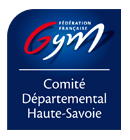 	Destinataires :	Aux Responsables Techniques 	des Clubs masculins	Copie :	Aux Présidents des ClubsBonjour à tousSuite à notre réunion technique du 14 Septembre 2023, je vous prie de bien vouloir trouver ci-joint les informations relatives aux CPD (Centres Perfectionnement Départementaux) qui auront lieu :CPD1 :DIMANCHE 08 OCTOBRE 2023 à EvianAdresse de la salle : Salle de la Léchère, 851 avenues des rives du Léman, 74500 PUBLIERHoraires : 10H00 à 16H00CPD2 :DIMANCHE 12 Novembre 2023 à Annecy (Allobroge)Adresse de la Salle :Gymnase du Parmelan, 16 Rue des Pavillons, 74000 ANNECYHoraires : 10H00 à 16H00Public concerné : Gymnastes 2013 à 2017 (Liste jointe) + Entraîneurs concernés ou intéressésCes actions sont ouvertes à tous les entraîneurs souhaitant se former.IMPORTANT : N’oubliez pas :Votre pique-nique pour vous et vos gymnastes.De vous munir de chaussettes blanches pour le CPD1 (Obligatoire)De me retourner ou me donner sur place l’autorisation parentale jointe à ce courrier.Vous souhaitant bonne réception du présent courrier et au plaisir de vous voir bientôt.Le Référent TechniqueD LEBREUX